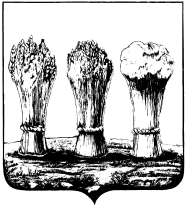  ГЛАВААДМИНИСТРАЦИИ ОКТЯБРЬСКОГО РАЙОНА  ГОРОДА ПЕНЗЫПРИКАЗот 13.10.2020 № 74-кОб оплате труда работников администрации Октябрьского района города Пензы, замещающих  должности, не являющиеся должностями муниципальной службы города Пензы В целях приведения порядка оплаты труда работников органов местного самоуправления города Пензы, замещающих должности, не являющиеся должностями муниципальной службы города Пензы, в соответствие с Постановлением Правительства Российской Федерации от 24.03.2007 № 176 «Об оплате труда работников федеральных государственных органов, замещающих должности, не являющиеся должностями федеральной государственной гражданской службы», Постановлением Правительства Пензенской области от 26.04.2007 № 284-пП «Об оплате труда работников исполнительных органов государственной власти Пензенской области, замещающих должности, не являющиеся должностями государственной гражданской службы Пензенской области», Постановлением Главы Администрации г. Пензы от 15.10.2007 № 1234«Об оплате труда работников органов местного самоуправления города Пензы, замещающих должности, не являющиеся должностями муниципальной службы города Пензы» (с последующими изменениями),    ПРИКАЗЫВАЮ:1. Установить, что оплата труда работников администрации Октябрьского района города Пензы, замещающих должности, не являющиеся должностями муниципальной службы города Пензы (далее - работники), состоит из месячного должностного оклада (далее - должностной оклад), ежемесячных и иных дополнительных выплат.2. Установить размеры должностных окладов работников согласно приложению к настоящему приказу.3. Производить работникам следующие ежемесячные и дополнительные выплаты:а) ежемесячная надбавка за сложность, напряженность и высокие достижения в труде - в размере от 50 до 100 процентов должностного оклада;б) ежемесячная надбавка к должностному окладу за выслугу лет в следующих размерах:в) премии по результатам работы;г) ежемесячная процентная надбавка к должностному окладу за работу со сведениями, составляющими государственную тайну, - в размере и порядке, определяемых в соответствии с законодательством Российской Федерации;д) ежемесячное денежное поощрение - в размере 1 должностного оклада;е) единовременная выплата при представлении ежегодного оплачиваемого отпуска 1 раз в год - в размере 2 должностных окладов;ж) материальная помощь, выплачиваемая за счет средств фонда оплаты труда работников.4. Производить работникам иные выплаты, предусмотренные законами и иными нормативными правовыми актами Российской Федерации и Пензенской области.5. Условия выплаты и конкретные размеры ежемесячной надбавки за сложность, напряженность и высокие достижения в труде, предусмотренные подпунктом «а» пункта 3 настоящего приказа, премий и материальной помощи устанавливаются главой администрации Октябрьского района города Пензы. 6. Установить, что при формировании фонда оплаты труда для работников органов местного самоуправления города Пензы, замещающих должности, не являющиеся должностями муниципальной службы города Пензы, сверх суммы средств, направляемых для выплаты должностных окладов, предусматриваются средства для выплаты (в расчете на год):а) ежемесячной надбавки за сложность, напряженность и высокие достижения в труде и ежемесячной процентной надбавки к должностному окладу за работу со сведениями, составляющими государственную тайну, - в размере 10 должностных окладов;б) ежемесячной надбавки к должностному окладу за выслугу лет - в размере 2 должностных окладов;в) премий по результатам работы - в размере 3 должностных окладов;г) ежемесячного денежного поощрения - в размере 12 должностных окладов;д) единовременной выплаты при предоставлении ежегодного оплачиваемого отпуска - в размере 2 должностных окладов;е) материальной помощи - в размере 2 должностных окладов.7. Премия по итогам работы работнику выплачивается один раз в квартал за фактически отработанное время в пределах фонда оплаты труде и размере до 75 процентов от должностного оклада. Премирование осуществляется по решению главы администрации Октябрьского района города Пензы, в пределах бюджетах ассигнований, предусмотренных на оплату труда работников, в соответствии  с условиями премирования, утвержденными руководителем орган» местного самоуправления города Пензы.8.  Из фонда оплаты труда работником оказывается материальная помощь. Размер, основания и порядок выплаты материальной помощи утверждаются главой администрации Октябрьского района города Пензы.9. Учитывать в фонде оплаты труда работников, указанном в пункте 6 настоящего Приказа, также средства для осуществления иных выплат, предусмотренных пунктом 4 настоящего приказа.10. Финансирование расходов, связанных с реализацией настоящего приказа, осуществлять в пределах средств, предусмотренных в бюджете города Пензы.11. Установить, что при увеличении (индексации) должностных окладов их размеры подлежат округлению до целого рубля в сторону увеличения.12. Признать утратившим силу приказы главы администрации Октябрьского района города Пензы: - от 26.02.2018 №21-К «Об оплате труда работников администрации Октябрьского района города Пензы, замещающих должности, не являющиеся должностями муниципальной службы города Пензы»; - от 30.09.2019 №56-К «О внесении изменений в приказ главы администрации Октябрьского района г. Пензы от  26.02.2018 №21-К «Об оплате труда работников администрации Октябрьского района города Пензы, замещающих должности, не являющиеся должностями муниципальной службы города Пензы»; - от 25.09.2020 №66-К «О внесении изменений в приказ главы администрации Октябрьского района г. Пензы от  26.02.2018 №21-К «Об оплате труда работников администрации Октябрьского района города Пензы, замещающих должности, не являющиеся должностями муниципальной службы города Пензы».  Настоящий приказ распространяется на правоотношения, возникшие с 1 октября 2020 года. Контроль за исполнением настоящего приказа возложить на О.В. Сорокину, заместителя главы администрации. Глава администрации							                 А.В. Гришин  Приложение к приказу главы администрации                                                                                    Октябрьского района г. Пензы                                                                                           от 13.10.2020 № 74-к Размеры должностных окладов работников администрации Октябрьского района города Пензы, замещающих должности, не являющиеся должностями муниципальной службы города Пензы Глава администрации							                   А.В. Гришинстаж работы(процентов)от 3 до 8 лет10от 8 до 13 лет15от 13 до 18 лет20от 18 до 23 лет25от 23 лет30№ п\пНаименование должности Должностной оклад (рублей в месяц) Главный эксперт8342Старший инженер, эксперт 5133